Veuillez compléter ce formulaire pour chaque module actuellement proposé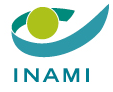 Support didactique d’e-learning dans le cadre de l’accréditation des médecins et des pharmaciens biologistesNuméro d’activité :Numéro d’activité :Numéro d’activité :Titre :Titre :Titre :Contenu :Contenu :Contenu :Contenu :Contenu :Contenu :Année de début :Année de début :Année de début :Auteurs : Auteurs : Auteurs : Auteurs : Auteurs : Auteurs : Nom et prénomNuméro INAMINuméro INAMIQualification1.2.3.4.5.La qualification ne doit être mentionnée que si le rédacteur ne dispose pas d'un numéro INAMI. La déclaration implique de mentionner intégralement les conflits d'intérêts existants ou potentiels pour toutes les personnes inscrites sur la liste. Veuillez préciser les conflits d'intérêts qui pourraient survenir : La qualification ne doit être mentionnée que si le rédacteur ne dispose pas d'un numéro INAMI. La déclaration implique de mentionner intégralement les conflits d'intérêts existants ou potentiels pour toutes les personnes inscrites sur la liste. Veuillez préciser les conflits d'intérêts qui pourraient survenir : La qualification ne doit être mentionnée que si le rédacteur ne dispose pas d'un numéro INAMI. La déclaration implique de mentionner intégralement les conflits d'intérêts existants ou potentiels pour toutes les personnes inscrites sur la liste. Veuillez préciser les conflits d'intérêts qui pourraient survenir : La qualification ne doit être mentionnée que si le rédacteur ne dispose pas d'un numéro INAMI. La déclaration implique de mentionner intégralement les conflits d'intérêts existants ou potentiels pour toutes les personnes inscrites sur la liste. Veuillez préciser les conflits d'intérêts qui pourraient survenir : La qualification ne doit être mentionnée que si le rédacteur ne dispose pas d'un numéro INAMI. La déclaration implique de mentionner intégralement les conflits d'intérêts existants ou potentiels pour toutes les personnes inscrites sur la liste. Veuillez préciser les conflits d'intérêts qui pourraient survenir : Groupe cible :O médecinsO (et) autres :	Les besoins d'apprentissage et les résultats escomptés :Les besoins d'apprentissage et les résultats escomptés :Justification de la valeur d'actualité (seulement si le contenu du support a été rassemblé ou corrigé il y a plus de trois ans) :Justification de la valeur d'actualité (seulement si le contenu du support a été rassemblé ou corrigé il y a plus de trois ans) :Durée de participation (en heures) :O 0,5O 1O 1,5O 2Si le contrôle de la participation réelle à ce module déroge à la méthode générale appliquée par l'organisateur selon la déclaration faite dans le formulaire de reconnaissance de l'organisateur, veuillez l'indiquer :Si le contrôle de la participation réelle à ce module déroge à la méthode générale appliquée par l'organisateur selon la déclaration faite dans le formulaire de reconnaissance de l'organisateur, veuillez l'indiquer :Le score du feed-back et les éventuels commentaires :Le score du feed-back et les éventuels commentaires :Comment nous transmettre le formulaire ?Comment nous transmettre le formulaire ?Par e-mail:info.accredit@riziv-inami.fgov.be Seuls les formulaires dûment complétés seront traités. Pour toute question, veuillez prendre contact avec le service Accréditation des médecins de l'INAMI (info.accredit@riziv-inami.fgov.be).Seuls les formulaires dûment complétés seront traités. Pour toute question, veuillez prendre contact avec le service Accréditation des médecins de l'INAMI (info.accredit@riziv-inami.fgov.be).